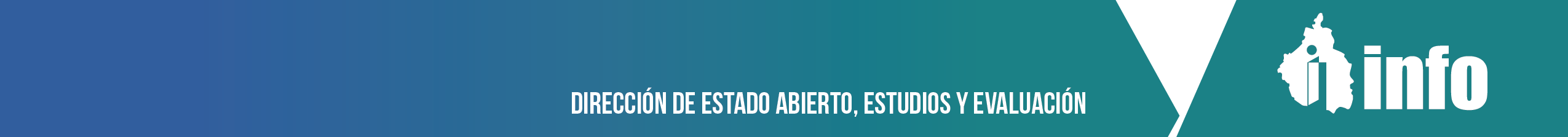 Los resultados de la evaluación se refieren a las verificaciones que realice el Instituto respecto del cumplimiento a las obligacionesNo se registra información en el periodo, toda vez que la verificación que se realiza a los sujetos obligados de conformidad con lo establecido en el artículo 152 de la Ley de Transparencia, Acceso a la Información Pública y Rendición de Cuentas de la Ciudad de México, se encuentra en proceso de integración de resultados de la 2nda Evaluación Vinculante 2022, misma que se refiere a la información publicada en el año 2021 y a la actualizada al primer trimestre de 2022.La información estará disponible en la siguiente dirección electrónica: http://www.infocdmx.org.mx/evaluacioncdmx/